DELAWARE COUNTY VETERANS SERVICES - GIFT CARD AGREEMENT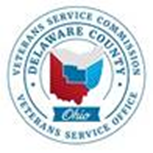 Date: ______________________      Card Number: ___________________________________________      ____________________________ Client Name (Please Print)        SignaturePROTECT THESE CARDS AND TREAT THEM AS IF THEY WERE CASHThe cards will not be replaced if lost or stolenThe Delaware County Veterans Service Commission provides gift cards to veterans and their immediate family members of Delaware County and are in need of:Food Personal care and cleaning supplies Clothes for work and school Basic pet care supplies Medical expenses and pharmaceutical expenses Fuel for vehiclesThe cards cannot be used for the purchase of any other items except as stated above without prior authorization.  All receipts for the cards must be returned to our office no later than 90 days from the date of this letter.  A receipt must be turned in prior to any subsequent request for financial assistance if in the 90-day window.  Receipts can be delivered to the office, mailed, or a sent via a digital image.  If sending digitally, email to the Veteran Service Officer assisting you (he or she will provide an email).  Mailing address:Delaware County Veteran Services91 N Sandusky StDelaware OH 43015Failure to turn in a receipt may result in a permanent ban and you will not receive further financial assistance from this office.  If you are caught misusing or abusing gift cards, you will also be subject to a permanent ban of any financial assistance from this office.  The selling of or trading of gift cards is strictly forbidden._____________________________________________________Delaware County Veteran Service Office Representative